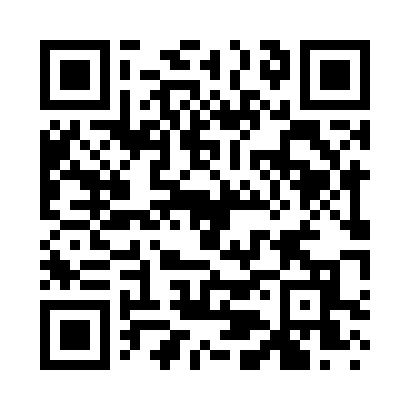 Prayer times for Coralville, Iowa, USAWed 1 May 2024 - Fri 31 May 2024High Latitude Method: Angle Based RulePrayer Calculation Method: Islamic Society of North AmericaAsar Calculation Method: ShafiPrayer times provided by https://www.salahtimes.comDateDayFajrSunriseDhuhrAsrMaghribIsha1Wed4:356:021:034:568:059:322Thu4:336:011:034:568:069:343Fri4:326:001:034:578:079:354Sat4:305:581:034:578:089:375Sun4:285:571:034:578:099:386Mon4:275:561:034:588:109:407Tue4:255:551:034:588:129:418Wed4:245:541:034:588:139:439Thu4:225:521:034:588:149:4410Fri4:215:511:034:598:159:4611Sat4:195:501:034:598:169:4712Sun4:185:491:034:598:179:4913Mon4:165:481:035:008:189:5014Tue4:155:471:035:008:199:5115Wed4:135:461:035:008:209:5316Thu4:125:451:035:018:219:5417Fri4:115:441:035:018:229:5618Sat4:095:431:035:018:239:5719Sun4:085:421:035:018:249:5920Mon4:075:421:035:028:2510:0021Tue4:055:411:035:028:2610:0122Wed4:045:401:035:028:2710:0323Thu4:035:391:035:038:2710:0424Fri4:025:391:035:038:2810:0525Sat4:015:381:035:038:2910:0626Sun4:005:371:035:048:3010:0827Mon3:595:371:045:048:3110:0928Tue3:585:361:045:048:3210:1029Wed3:575:361:045:048:3310:1130Thu3:565:351:045:058:3310:1231Fri3:555:351:045:058:3410:14